2022 LOBO/Lancair landing Auction Item!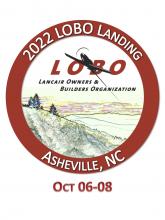 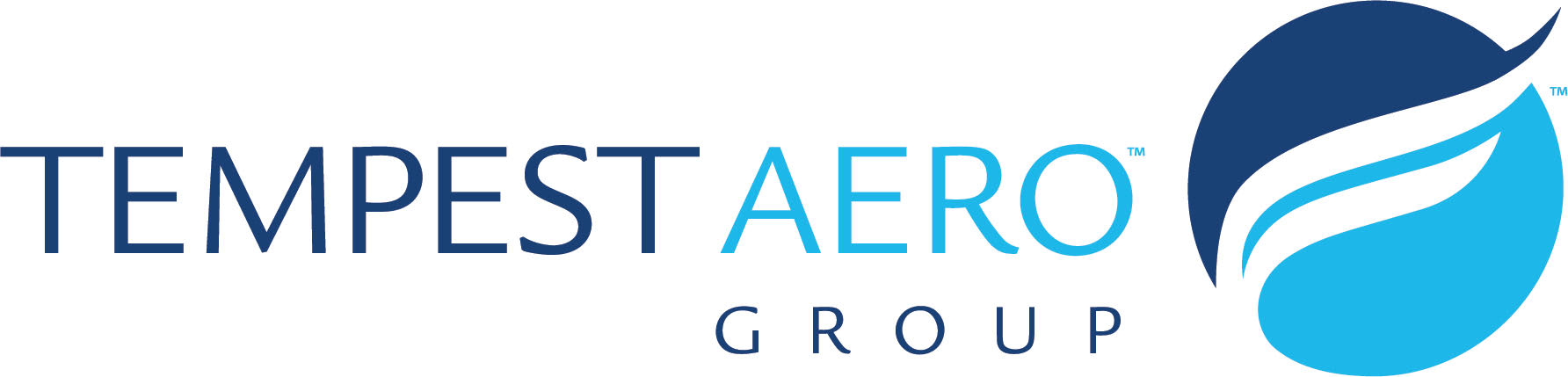 Complete set of Massive Plugs for the winner’s Lancair                                       4 or 6 CylinderTempest says its automated manufacturing processes result in the most innovative aviation spark plug in the industry. Featuring a high conductivity copper core center electrode, proprietary glass center seal and a high alumina ceramic insulator, these plugs are sure to deliver the power and reliability you want for your Lancair. Item #    26                                                 Retail value $420